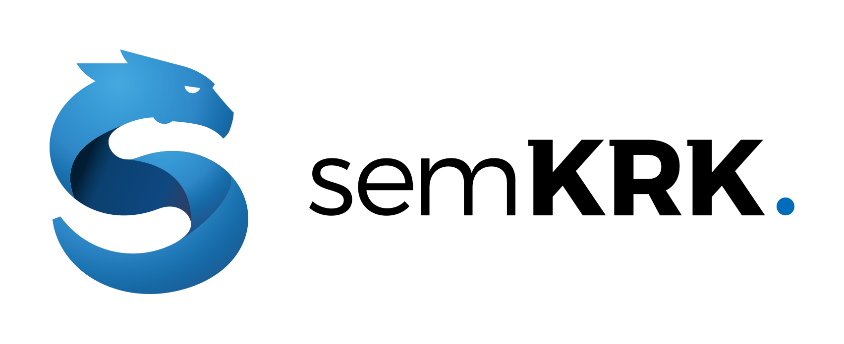 Formularz zgłoszeniowy
semKRK awards na semKRK #9 BIGDane kontaktoweDane kontaktoweZgłaszający:E-mail, telefon:Reprezentuję firmę:Imię i nazwisko osoby prezentującej:Tytuł pracy:Kategoria: (SEO/SEM)Krótki opis ( do 250 znaków)Krótki opis ( do 250 znaków)Pełny opis ( do 1000 znaków, max 3 grafiki)Pełny opis ( do 1000 znaków, max 3 grafiki)Wypełniając opis pamiętaj o konkretach:
jednoznaczne wskazanie klienta, opis metod działania, liczby. Sędziowie doceniają określenie budżetu, innowacyjność, strategie i wykonanie. Ocena liczb bezwzględnych ( np. ilość sesji ) jest lepsza niż informacja, że obroty wzrosły o x procent. Informacja ta nie jest ważna, jeśli nie znamy poziomu startowego. Pamiętaj, że musisz mieć zgodę na publikowanie danych klienta.Wypełniając opis pamiętaj o konkretach:
jednoznaczne wskazanie klienta, opis metod działania, liczby. Sędziowie doceniają określenie budżetu, innowacyjność, strategie i wykonanie. Ocena liczb bezwzględnych ( np. ilość sesji ) jest lepsza niż informacja, że obroty wzrosły o x procent. Informacja ta nie jest ważna, jeśli nie znamy poziomu startowego. Pamiętaj, że musisz mieć zgodę na publikowanie danych klienta.